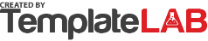 30 DAY EMPLOYEE EVALUATION30 DAY EMPLOYEE EVALUATION30 DAY EMPLOYEE EVALUATION30 DAY EMPLOYEE EVALUATION30 DAY EMPLOYEE EVALUATION30 DAY EMPLOYEE EVALUATION30 DAY EMPLOYEE EVALUATION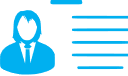 EMPLOYEE INFORMATIONEMPLOYEE INFORMATIONEMPLOYEE INFORMATIONEMPLOYEE INFORMATIONEMPLOYEE INFORMATIONEMPLOYEE INFORMATIONEmployee NameFelix ErdmannFelix ErdmannFelix ErdmannFelix ErdmannFelix ErdmannEmployee ID#1000526#1000526#1000526#1000526#1000526Job TitleProduct ManagerProduct ManagerProduct ManagerProduct ManagerProduct ManagerDepartmentResearch & DevelopmentResearch & DevelopmentResearch & DevelopmentResearch & DevelopmentResearch & DevelopmentManagerAlwin MartinAlwin MartinAlwin MartinAlwin MartinAlwin MartinDate01/09/202301/09/202301/09/202301/09/202301/09/2023Review PeriodAugust 2023August 2023August 2023August 2023August 2023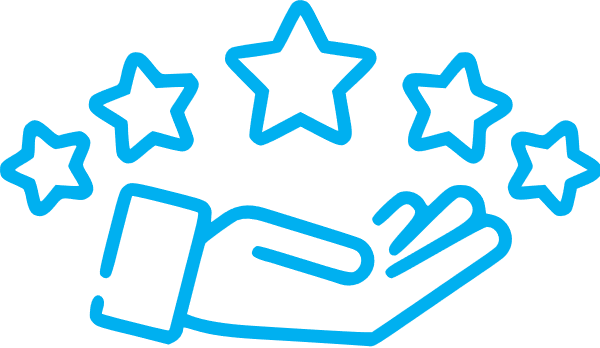 RATINGSRATINGSRATINGSRATINGSRATINGSRATINGS(1)
Poor(2)
Fair(3)
Satisfactory(4)
Good(5)
ExcellentJob knowledgeCommentsExtreme progress in the last 30 daysExtreme progress in the last 30 daysExtreme progress in the last 30 daysExtreme progress in the last 30 daysExtreme progress in the last 30 daysWork qualityCommentsInnovative thinkingCommentsCreated new product designCreated new product designCreated new product designCreated new product designCreated new product designAttendanceCommentsProductivityCommentsCommunicationCommentsDependabilityCommentsProblem solvingCommentsResponsibilityCommentsAdministrationCommentsNo more documents pendingNo more documents pendingNo more documents pendingNo more documents pendingNo more documents pending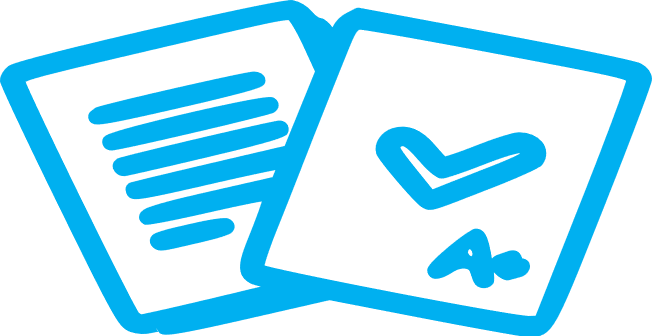 EVALUATIONEVALUATIONEVALUATIONEVALUATIONEVALUATIONEVALUATIONFelix is very detail-oriented, and we appreciate how he shares his knowledge about the latest trends in the business. On the rare occasion that he has missed work, he has provided ample notice and made arrangements to ensure his responsibilities are covered. Good progress this month.Felix is very detail-oriented, and we appreciate how he shares his knowledge about the latest trends in the business. On the rare occasion that he has missed work, he has provided ample notice and made arrangements to ensure his responsibilities are covered. Good progress this month.Felix is very detail-oriented, and we appreciate how he shares his knowledge about the latest trends in the business. On the rare occasion that he has missed work, he has provided ample notice and made arrangements to ensure his responsibilities are covered. Good progress this month.Felix is very detail-oriented, and we appreciate how he shares his knowledge about the latest trends in the business. On the rare occasion that he has missed work, he has provided ample notice and made arrangements to ensure his responsibilities are covered. Good progress this month.Felix is very detail-oriented, and we appreciate how he shares his knowledge about the latest trends in the business. On the rare occasion that he has missed work, he has provided ample notice and made arrangements to ensure his responsibilities are covered. Good progress this month.Felix is very detail-oriented, and we appreciate how he shares his knowledge about the latest trends in the business. On the rare occasion that he has missed work, he has provided ample notice and made arrangements to ensure his responsibilities are covered. Good progress this month.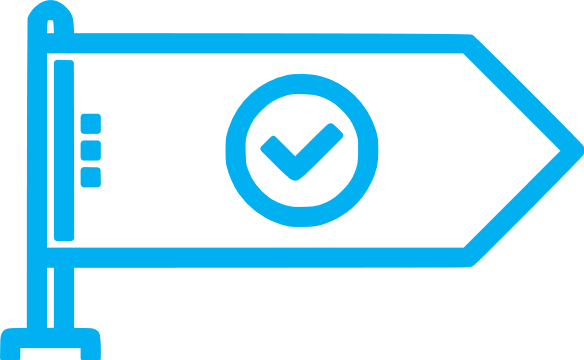 GOALSGOALSGOALSGOALSGOALSGOALS* Design GFX2345 product mechanical parts
* Negotiate new products that can expand portfolio
* Distribute drawing generation responsibility to new colleagues* Design GFX2345 product mechanical parts
* Negotiate new products that can expand portfolio
* Distribute drawing generation responsibility to new colleagues* Design GFX2345 product mechanical parts
* Negotiate new products that can expand portfolio
* Distribute drawing generation responsibility to new colleagues* Design GFX2345 product mechanical parts
* Negotiate new products that can expand portfolio
* Distribute drawing generation responsibility to new colleagues* Design GFX2345 product mechanical parts
* Negotiate new products that can expand portfolio
* Distribute drawing generation responsibility to new colleagues* Design GFX2345 product mechanical parts
* Negotiate new products that can expand portfolio
* Distribute drawing generation responsibility to new colleagues© TemplateLab.com © TemplateLab.com © TemplateLab.com © TemplateLab.com 